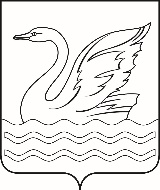 Городской округ Долгопрудный Московской областиСОВЕТ ДЕПУТАТОВГОРОДСКОГО ОКРУГА ДОЛГОПРУДНЫЙМОСКОВСКОЙ ОБЛАСТИ141700, Московская область,городской округ Долгопрудный, пл. Собина, дом 3,                                                         тел./факс: (495) 408-88-75sovet_deputatov_dolgoprudny@mail.ruРЕШЕНИЕ«21» декабря 2022 года	          № 115 - р О награждении Благодарственным письмом Совета депутатов                    городского округа Долгопрудный Московской области                                                  корреспондента газеты «Долгие пруды» Государственного автономного учреждения Московской области«Лобненское информационное агентство Московской области» Литвиновой Марины Михайловны           На основании решения Совета депутатов городского округа Долгопрудный Московской области от 21.11.2019 № 25-р «О знаке отличия «Благодарственное письмо Совета депутатов городского округа Долгопрудный Московской области», Устава городского округа Долгопрудный Московской области, Регламента Совета депутатов городского округа Долгопрудный Московской области, Совет депутатов  городского округа Долгопрудный Московской областир е ш и л:           1. Наградить Благодарственным письмом Совета депутатов городского округа Долгопрудный Московской области корреспондента газеты «Долгие пруды» Государственного автономного учреждения Московской области «Лобненское информационное агентство Московской области» Литвинову Марину Михайловну за долголетний добросовестный труд и активное участие в жизни города.            2. Настоящее решение вступает в силу с момента его подписания председателем Совета депутатов городского округа Долгопрудный Московской области.Председатель Совета депутатовгородского округа ДолгопрудныйМосковской области 							        Д.В. Балабанов«21» декабря 2022 годаПринято на заседании Совета депутатов городского округа ДолгопрудныйМосковской области21 декабря 2022 года